UNITED FASHIONBerlin Fashion Week3 - 7 July 2018____________________________Application form____________________________Deadline: the 7th of May 2018OVERALL INFORMATIONEnterpriseCompany name:	 	Legal form (if applicable):	Date of constitution:		Business number (if applicable): Website:	Facebook:	Instagram:	Bank AccountIBAN:		 BIC (if known):	 Head of officeStreet and number:	Zip code & city:		Country:		Phone number:		Operational officesStreet and number:	Zip code & city:		Country:		Phone number:		Do you have other operational offices?Yes	 	NoContact person for the follow up of the applicationName and surname:	Function:		Phone number:		Mobile number:	Email address:		ACTIVITIES Describe the products likely to be exported (you can also attach a presentation file):Describe your interest for one or both conferences’ topics: Fashion Tech and Sustainable Fashion:ACCOUNTING DATATurnover (excluding VAT) last financial year:  €	EXPORT FIGURESTotal amount of your exports for the last two years preceding this request:Year 1 (2016)	 		€ Year 2 (2017) If applicable	€ Specify your five most important export markets over the last 2 years.STRATEGIC PLAN FOR EXPORTExplain how this initiative in Berlin for which you are applying is part of your company's strategic export plan:________________A project of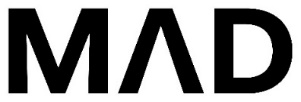 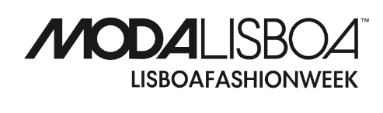 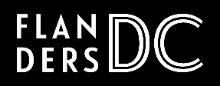 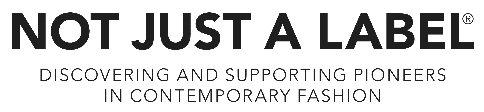 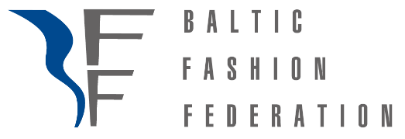 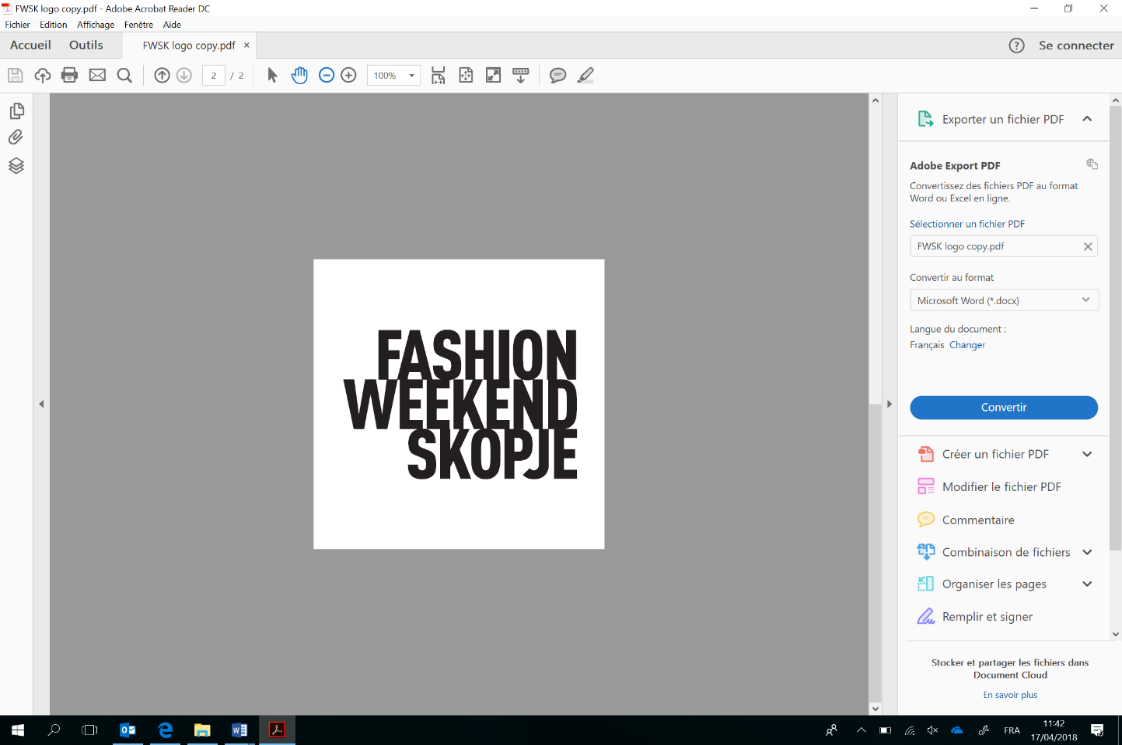 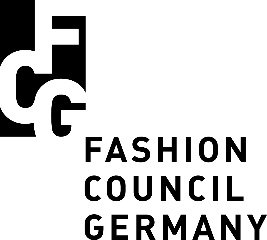 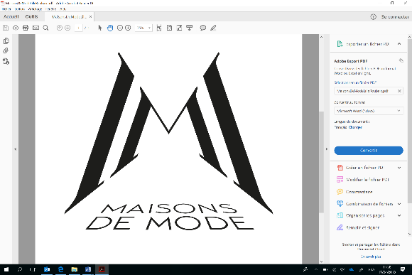 Supported by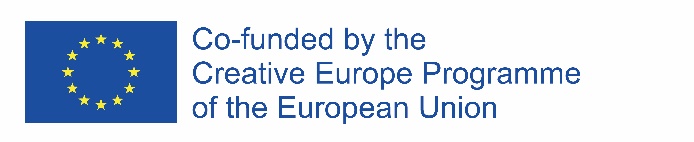 